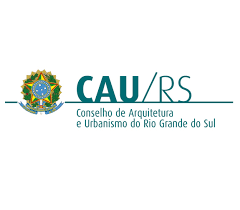 CONSELHO DE ARQUITETURA E URBANISMO DO RIO GRANDE DO SUL – CAU/RSCONCURSO PÚBLICO Nº 01/2023EDITAL Nº 02/2023 – RETIFICAÇÃO DO EDITAL DE ABERTURA O Sr. Tiago Holzmann da Silva, Presidente do CAU/RS, por este Edital, torna pública a presente divulgação para informar o que segue:Altera-se no ANEXO III – CRONOGRAMA DE EXECUÇÃO as datas abaixo referenciadas, passando a ser conforme segue e não como constou:Inclui-se no ANEXO VII – PROGRAMAS – CONHECIMENTOS ESPECÍFICOS, NÍVEL MÉDIO E TÉCNICO COMPLETOS, CARGO 14 a 18: ASSISTENTE DE ATENDIMENTO E FISCALIZAÇÃO e NÍVEL SUPERIOR, CARGO 03 a 07: ANALISTA SUPERIOR ARQUITETO E URBANISTA, a Resolução do CAU/RS, conforme segue:ANEXO VII – PROGRAMAS – CONHECIMENTOS ESPECÍFICOSNÍVEL MÉDIO E TÉCNICO COMPLETOSCONHECIMENTOS ESPECÍFICOSCARGO 14 a 18: ASSISTENTE DE ATENDIMENTO E FISCALIZAÇÃOPROGRAMA: 39. Resolução nº 198 do CAU/BR, de 15 de dezembro de 2020.NÍVEL SUPERIORCONHECIMENTOS ESPECÍFICOSCARGO 03 a 07: ANALISTA SUPERIOR ARQUITETO E URBANISTAPROGRAMA: 35. Resolução nº 198 do CAU/BR, de 15 de dezembro de 2020.                                               Porto Alegre, 22 de maio de 2023.                                                                      Tiago Holzmann da Silva                                                                           Presidente do CAU/RSPROCEDIMENTOSDATASEdital de Publicação das Inscrições Homologadas – Lista Preliminar de Inscritos.20/06/2023Período de Recursos Administrativos do Homologação Preliminar das Inscrições, Período de Solicitação de Correção de Dados Cadastrais e Formulário Online – Comprovação de Laudo Médico e/ou Atendimento Especial.21 a 23/06/2023